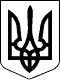 ГРЕЧАНОПОДІВСЬКА сільська радаКРИВОРІЗЬКОГО району ДНІПРОПЕТРОВСЬКОЇ області9 сесія УІІІ скликанняПроект РішенняПро затвердження Статутів комунальних закладівкультури та сільських бібліотек Гречаноподівської сільської ради Криворізького району ДніпропетровськоїобластіКеруючись Законом України «Про місцеве самоврядування в  Україні» відповідно до Постанови Верховної Ради України від 17.07.2020 року №807-ІХ «Про утворення та ліквідацію районів», рішення Гречаноподівської сільської ради «Про зміну назви Гречаноподівської сільської ради Широківського району Дніпропетровської області, її виконавчих органів та назви Гречаноподівської  об’єднаної  територіальної  громади» №107   від  25.02.2021 року прийнятого у зв’язку з ліквідацією Широківського району сільська рада  ВИРІШИЛА:         1.Затвердити Статути комунальних закладів культури та сільських бібліотек:- Комунальний заклад культури «Гречаноподівський сільський будинок культури» Гречаноподівської сільської ради.;- Комунальний заклад культури «Олександрівський сільський будинок культури» Гречаноподівської сільської ради.;- Комунальний заклад культури «Степівський сільський будинок культури» Гречаноподівської сільської ради.;- Комунальний заклад культури «Миролюбівський сільський клуб» Гречаноподівської сільської ради.;- Комунальний заклад культури «Гречаноподівська сільська бібліотека» Гречаноподівської сільської ради.;- Комунальний заклад культури «Олександрівська сільська бібліотека» Гречаноподівської сільської ради.;- Комунальний заклад культури «Миролюбівська сільська бібліотека» Гречаноподівської сільської ради.;- Комунальний заклад культури «Водянська сільська бібліотека» Гречаноподівської сільської ради.;- Комунальний заклад культури «Степівська сільська бібліотека» Гречаноподівської сільської ради.;          2. Державному реєстратору внести до державного реєстру скорочені назви комунальних закладів культури та сільських бібліотек:- КЗК «Гречаноподівський СБК»;- КЗК «Олександрівський СБК»;- КЗК «Степівський СБК»;- КЗК «Миролюбівський СК;- КЗК «Гречаноподівська СБ»;- КЗК «Олександрівська СБ»;- КЗК «Миролюбівська СБ»;- КЗК «Водянська СБ»;- КЗК «Степівська СБ»;        3. Контроль за виконанням цього рішення покласти на  постійну комісію з гуманітарних питань (освіти, культури, молоді, фізкультури і спорту, з питань охорони здоров’я та соціального захисту населення), голова комісії Мерва Л.В.Сільський голова                                                                           Галина УСИК20 червня 2021 рокус. Гречані Поди№        -9/VІІІ